FICHE SANITAIRE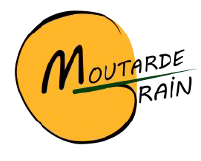 ZECAMP 2020 – 18 juillet au 25 juillet 2020Cette fiche a été conçue pour recueillir les renseignements médicaux qui pourront être utiles pendant le séjour. N'hésitez pas à y ajouter tout élément qui vous paraît important pour le bon déroulement de votre camp.I. PARTICIPANTNom : ______________________________	Prénom: _______________________________Date de Naissance : ____/_____/_____Sexe : □ Masculin  □ FémininSEJOUR : du 18/07/2020 au 25/07/2020PERSONNE(S) A PREVENIR EN CAS D'URGENCE (nom + coordonnées)________________________________________________________________________________________________________________________________________________________________________________________________________________________________________________________________________________________II. RENSEIGNEMENTS MEDICAUXINDIQUEZ ICI LES DIFFICULTES DE SANTE qui peuvent influencer le déroulement de votre séjour (asthme, allergies) :__________________________________________________________________________________________________________________________________________________________________________________________________________________III. RECOMMANDATIONSAvez-vous des allergies ? Allergies alimentaires ? __________________________________________________________________________________________________________________________________________________________________________________________________________________Devrez-vous suivre un traitement médicamenteux pendant le camp ?  Non / OuiSi vous devez suivre un traitement pendant votre séjour, n'oubliez pas de prendre avec vous une  copie de votre ordonnance.Je, soussigné(e), ____________________________________________, déclare exacts les renseignements portés  sur cette fiche et autorise le responsable du séjour à prendre, le cas échéant, toutes les mesures (hospitalisation, consultation médicale) rendues nécessaires par mon état.Date et Signature :Contact : Ass. Grain de Moutarde – chez M et Mme Boutin – 12 rue F. Raynaud – 87280 LIMOGESTel : 06 68 86 42 39 – Courriel : grain2moutarde@laposte.net 